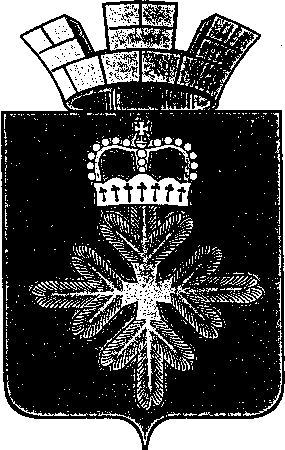 ПОСТАНОВЛЕНИЕАДМИНИСТРАЦИИ ГОРОДСКОГО ОКРУГА ПЕЛЫМО проведении мероприятий социальной направленности в городском округе Пелым в 2020 годуВ соответствии с Указом Губернатора Свердловской области от 18.03.2020 № 100-УГ «О введении на территории Свердловской области режима повышенной готовности и принятии дополнительных мер по защите населения от новой коронавирусной инфекции (2019-nCoV)» (с изменениями)», в целях духовно-нравственного патриотического воспитания граждан, в связи с проведением мероприятий социального характера, привлечения внимания к нуждам и проблемам людей с ограниченными возможностями, людей, попавших в трудную жизненную ситуацию, руководствуясь статьей 31 Устава городского округа Пелым, администрация городского округа ПелымПОСТАНОВЛЯЕТ:Провести на территории городского округа Пелым в ноябре, декабре 2020 года мероприятия социальной направленности.Утвердить:состав организационного комитета по проведению мероприятий социальной направленности (приложение № 1);план проведения мероприятий социальной направленности (приложение № 2);смету расходов на проведение мероприятий социальной направленности (приложение № 3).Рекомендовать руководителям организаций и учреждений городского округа Пелым организовать и провести мероприятия в соответствии с утвержденным планом. Мероприятия проводить в строгом соответствии с требованиями санитарно-противоэпидемических правил в условиях нераспространения COVID-19.Настоящее постановление опубликовать в информационной газете «Пелымский вестник» и разместить на официальном сайте городского округа Пелым в сети «Интернет».Контроль за исполнением настоящего постановления возложить на заместителя главы администрации городского округа Пелым А.А. Пелевину.И.о. главы администрациигородского округа Пелым                                                                    Т.Н. Баландина                                                        СОСТАВорганизационного комитета ПЛАН ПРОВЕДЕНИЯ МЕРОПРИЯТИЙ СОЦИАЛЬНОЙ НАПРАВЛЕННОСТИот 24.11.2020 № 363п. ПелымПриложение № 1Лемешева Елена Владимировна- и.о. заместителя главы администрации городского округа Пелым, председатель оргкомитета Садртдинова Наталия Габдулхаевна- специалист отдела ОКСиДМ, секретарь оргкомитетаМиллер Александра Яковлевна- специалист отдела ОКСиДМПолывода Любовь Андреевна- директор МКОУ СОШ № 2 п. АтымьяСмирнова Татьяна Александровна- директор МКОУ СОШ № 1 п. ПелымУльянова Ирина Анатольевна    - директор МКУК «Дом культуры п. Пелым»Шашмурина Елена Михайловна- директор МКОУ ДОД «Детская школа искусств»Шмырин Александр Федорович            (по согласованию)- заместитель начальника Пелымского ЛПУМГПриложение № 2ДатаМероприятиеМесто проведенияОтветственныйМероприятия, посвященные Международному Дню материМероприятия, посвященные Международному Дню материМероприятия, посвященные Международному Дню материМероприятия, посвященные Международному Дню матери12-25.11.20Конкурс видеопоздравленийДК п. ПелымКочурова С.В.19-30.11.20Конкурс  рисунков «Мой подарок маме»МКОУ СОШ № 1 п. ПелымМеньшова Л.М.21.11.20Мастер-класс «Подарок маме»ДК п. ПелымКочурова С.В.24-25.11.20Изготовление открыток для мамМАДОУ группы, фойевоспитатели групп05.11-26.11.20Онлайн фотоконкурс «Помогаю маме»ДК п. ПелымКочурова С.В.24.11.20Выставка детского рисунка  «Самая прекрасная на свете»Библиотека п. АтымьяВострикова  З.И.24-27.11.20Цикл бесед с детьми о материМАДОУ группывоспитатели групп24.11.20Изготовление поздравительных открыток для мам и бабушек на уроках технологииСОШ № 2Кузнецова Л.А., Сопильняк В.В.,Хмельницкая Д.В.24.11.20Музыкальное поздравление мамамСОШ № 2Полякова Н.А.24.11.20Информация «День матери в России»МАДОУ группы, фойевоспитатели групп25.11.20Поэтический вечер «Песнь материнского сердца»Библиотека п. АтымьяВострикова  З.И.25.11.20«Мамина неделя»МКОУ СОШ № 1 п. ПелымМолостова.И.В26.11.20Вокальный конкурс «Песня для мамы»ДК ПелымСобянина И.Е.26.11.20Час досуга «Милым мамам посвящается»Библиотека п. АтымьяВострикова  З.И.26.11.20Конкурс чтецов «Любимые стихи моей семьи»МКОУ СОШ № 1 п. ПелымБелкина А.А.26.11.20Конкурс рисунков «Самая прекрасная из женщин – женщина с ребёнком на руках»МКОУ СОШ № 1 п. ПелымКулагина В.В.27.11.20Конкурс стихов о маме «Пусть мама услышит»Библиотека п. ПелымСобянина И.Е.27.11.20«Всё на Земле от материнских рук»МКОУ СОШ №1 п. ПелымКирилина С.В.27.11.20Конкурс эссе : « Материнская любовь»МКОУ СОШ № 1 п. ПелымКрасильникова Л.А.27.11.20Концертная программа онлайн , посвященная «Дню матери»МКОУ СОШ № 1 п. ПелымБохан С.А.28.11.20Концертная программа «Ты для меня дороже всех»ДК п. ПелымКочурова С.В.28.11.20Конкурс «Супер мама»ДК п. ПелымКочурова С.В.28.11.2016-00Концертная программа «Подарок милой мамочке!»Зрительный залЗейбель О.ВМероприятия, посвященные Дням Милосердия и «10 000 добрых дел в один день»Мероприятия, посвященные Дням Милосердия и «10 000 добрых дел в один день»Мероприятия, посвященные Дням Милосердия и «10 000 добрых дел в один день»Мероприятия, посвященные Дням Милосердия и «10 000 добрых дел в один день»ноябрьАкция «Подари тепло»ДК п. ПелымУльянова И.А.10.11- 04.12.20Тематические беседы о милосердииМАДОУ группывоспитатели средних, старших, подготовительных групп26.11.20Классный час «Самые дорогие слова»МКОУ СОШ № 1 п. ПелымСуднева О.П.01.12.20Информация для родителей «День милосердия и доброты»МАДОУ группы, фойевоспитатели групп03.12.20Развлекательное мероприятие «Учусь весело!»На домуКузнецова Л.А.04.12.20Классные часы на тему «Доброе дело, доброе сердце. Все люди добрые?»СОШ № 2Классные руководители05.12.20Конкурс «Кормите птиц зимой»Библиотека п. ПелымСобянина И.Е.05.12.20Посещение пенсионеров на дому с журналами и газетамиБиблиотека п. АтымьяВострикова З.И.05.12.2014-00Акция «Милосердие – отклик души»На улицеВойнова Н.А.05.12.2025.12.2027.12.20Поздравление юбиляров городского округа Пелым с 80 и 95-летием(п. Пелым, п. Атымья)АдресноСадртдинова Н.Г.02-06.12.20Тематическая «Неделя добра»МАДОУ группывоспитатели групп06.12.20«Подари подарок другу» изготовление открытокМАДОУ группывоспитатели старших и подготовительных групп7.12.20«Доброта в картинках». Оформление стенда детскими рисункамиМКОУ СОШ № 1 п. ПелымБохан С.А.09.12.2013-00«10000 добрых дел в один день»(Сбор вещей и раздача)ДКВойнова Н.А.10.12.20Онлайн акция «10 000 добрых дел в один день»МКУ ГОП «ИМЦ»А.С. Вилесова11.12.20Акция к Всемирному дню Доброты «Добрым быть не стыдно»МКОУ СОШ № 1 п. ПелымГабова.Л.А15.12.20Акции «Покорми птиц»МКОУ СОШ № 1 п. ПелымБохан С.А.16.12.20Игровой час «От улыбки станет всем светлей»ДК п. ПелымКочурова С.В.17-31.12.20Акция «Творим добро» ко дню пожилого человекаМКОУ СОШ №1 п. ПелымВетошкина Т.Н.19.12.20Видеозаметка «Чужой беды не бывает»ДК п. ПелымКочурова С.В.21.12.20Классные часы на тему «Что значить быть милосердными»СОШ № 2Классные руководители21-28.12.20Акция «Новогоднее дерево желаний»Поздравления на домуНачальник КСКАлябьев Б.Б.23.12.20Изготовление поздравительных новогодних открыток для одиноких пожилых людей поселкаСОШ № 2Руднова И.Г., Кузнецова Л.А., Сопильняк В.В.,Хмельницкая Д.В.26.12.20Доброта – важнейшее качество человекаМКОУ СОШ № 1 п. ПелымМаклакова А.А.Мероприятия, посвященные Международному Дню инвалидовМероприятия, посвященные Международному Дню инвалидовМероприятия, посвященные Международному Дню инвалидовМероприятия, посвященные Международному Дню инвалидовНоябрь-декабрьОрганизационные мероприятия социальных групп населенияП. ПелымСадртдинова Н.Г.02.12.2013-00Посещение детей с ограниченными возможностями (задействованы волонтеры)По домамВойнова Н.А.03.12.20Стенд «Сильные духом»Библиотека п. АтымьяВострикова З.И.03.12.20К Международному дню инвалидов. «Из истории    Параолимпийских  игр»МКОУ СОШ № 1 п. ПелымКоваленко Т.В.03.12.20Оформление стенда «Выдающиеся паралимпийцы российского спорта»МКОУ СОШ № 1 п. ПелымУчителя физической культуры03.12.20Информация для родителей и воспитателейМАДОУ фойевоспитатели групп03.12.20Тематическая беседа «Мир спасет доброта»МАДОУ группы, фойевоспитатели групп03.12.20Организация педагогов и родителей детей с оганиченными возможностями в участие  онлайн –форуме «Лучшие инклюзивные практики 2020года в Свердловской областиМКУ ГОП «ИМЦ»Голяк Е.Г.27.12.20Адресное  поздравление  Деда МорозаДК п. ПелымКочурова С.В.